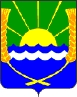 АДМИНИСТРАЦИЯ КРАСНОСАДОВСКОГО СЕЛЬСКОГО ПОСЕЛЕНИЯПОСТАНОВЛЕНИЕот 21.03.2022 № 54п. Красный СадОб утверждении отчета о реализации муниципальной Программы «Противодействие коррупции в Красносадовском сельском поселении на 2021-2023 годы» за 2021 годВ соответствии с постановлением Администрации Красносадовского сельского поселения от 17.10.2018г.  № 86/1 «Об утверждении Порядка разработки, реализации и оценки эффективности муниципальных программ Красносадовского сельского поселения», постановлением Администрации Красносадовского сельского поселения от 29.12.2020 №175 «Об утверждении муниципальной Программы «Противодействие коррупции в Красносадовском  сельском поселении на 2021-2023 годы» и плана мероприятий по ее реализации», Администрация Красносадовского сельского поселенияп о с т а н о в л я е т:1. Утвердить Отчет о реализации муниципальной программы «Противодействие коррупции в Красносадовском  сельском поселении на 2021-2023 годы» за 2021 год, согласно приложению к настоящему постановлению.2. Настоящее постановление вступает в силу с момента подписания  и подлежит обнародованию  на официальном сайте Администрации Красносадовского сельского поселения www.krasnosadovskoe.ru.3. Контроль за выполнением настоящего постановления оставляю за собой.              Глава  Администрации  Красносадовского сельского поселения                                        Н.П. ПивненкоПриложение № 1к постановлению АдминистрацииКрасносадовского сельского поселенияот 21.03.2022 № 54 ОТЧЕТ О РЕАЛИЗАЦИИ ПЛАН МЕРОПРИЯТИЙпо реализации муниципальной  программы 
«Противодействие коррупции в Красносадовском сельском поселении на 2021-2023 годы» за 2021 год. №п/пМероприятияСроки реализацииОбъём финанси-рования(при необходимости)Ответствен-ныеисполнителиОтчет об исполнении1Осуществлять контроль за предоставлением муниципальными служащими Администрации Красносадовского сельского поселения, руководителями муниципальных учреждений сведений о доходах и принадлежащем им на праве собственности имуществе2021Без финансированияВедущий специалист АдминистрацииВ порядке и сроки, установленные действующим законодательством муниципальными служащими Администрации Красносадовского сельского поселения, руководителями муниципальных учреждений, сведения о своих доходах, об имуществе и обязательствах имущественного характера, а также о доходах, об имуществе и обязательствах имущественного характера своих супруги (супруга) и несовершеннолетних детей были предоставлены. Нарушения отсутствуют.2Осуществление проверки достоверности сведений, предоставляемых лицами при поступлении на муниципальную службу в Администрацию Красносадовского сельского поселения2021Без финансированияВедущий специалист АдминистрацииНа постоянной основе проводятся беседы с муниципальными служащими Администрации Красносадовского сельского поселения о соблюдении антикоррупционного законодательства, осуществляется контроль.3Осуществление контроля за соблюдением муниципальными служащими Администрации Красносадовского сельского поселения ограничений, запретов, требований к служебному поведению2021Без финансированияВедущий специалист АдминистрацииНа постоянной основе проводятся беседы с муниципальными служащими Администрации Красносадовского сельского поселения о соблюдении ограничений, запретов, требований к служебному поведению4Обеспечение выполнения требований законодательства о предотвращении и урегулировании конфликта интересов на муниципальной службе2021Без финансированияЗаместитель главы АдминистрацииПроводятся личные беседы с муниципальными служащими Администрации Красносадовского сельского поселения  по выявлению конфликта интересов. Конфликт интересов не выявлен.5Проведение анализа соблюдения запретов, ограничений и требований, касающихся получения отдельными категориями лиц подарков в связи с протокольными мероприятиями, со служебными командировками и с другими официальными мероприятиями2021Без финансированияЗаместитель главы АдминистрацииМуниципальным служащим Администрации Красносадовского сельского поселения регулярно доводится информация о запрете на  получение подарков связи с протокольными мероприятиями, служебными командировками и иными официальными мероприятиями, участие в которых связано с их должностным положением или исполнением служебных (должностных) обязанностей. Нарушения не выявлены6Проведение анализа соблюдения ограничений и требований, касающихся выполнения муниципальными служащими иной оплачиваемой работы2021Без финансированияЗаместитель главы АдминистрацииПроводятся личные беседы с муниципальными служащими Администрации Красносадовского сельского поселения по обязательному уведомлению представителя нанимателя о намерении выполнять иную оплачиваемую работу. Уведомлений не поступало.7Проведение анализа соблюдения ограничений и требований, касающихся обязанности муниципальных служащих уведомлять об обращениях в целях склонения к совершению коррупционных правонарушений2021Без финансированияВедущий специалист АдминистрацииУведомлений не поступало.8В целях противодействия коррупции в сфере муниципального заказа проведение процедуры обязательной экспертизы на коррупциогенность всех документов в сфере муниципального заказа2021Без финансированияЗаместитель главы АдминистрацииПроводится антикоррупционная экспертиза нормативных правовых актов Администрации Красносадовского сельского поселения и их проектов.9Обеспечение своевременной экспертизы и регистрации нормативно-правовых актов в управлении юстиции. Ведение регистра муниципальных нормативно-правовых актов2021Без финансированияЗаместитель главы АдминистрацииВсе  издаваемые нормативно-правовые акты подлежащие регистрации в управлении юстиции своевременно направляются в управление юстиции для регистрации10Проведение анализа по выявлению и пресечению фактов коррупции среди должностных лиц органов местного самоуправления при размещении заказов на поставки товаров, выполнения работ, оказания услуг для муниципальных нужд2021Без финансированияГлава АдминистрацииВсе закупки осуществлялись согласно законодательства.11Осуществление публикаций информационных материалов о вопросах коррупции на официальном сайте Администрации Красносадовского сельского поселения, о противодействии коррупции, ее влиянии на социально-экономическое развитие территории поселения2021Без финансированияВедущий специалист АдминистрацииНа официальном сайте Администрации Красносадовского сельского поселения  постоянно размещается вся актуальная информации об антикоррупционной деятельности12Обеспечение координации деятельности Администрации Красносадовского сельского поселения в части рассмотрения поступивших обращений граждан по вопросам противодействия коррупции2021Без финансированияГлава АдминистрацииОбращений граждан на предмет наличия информации о фактах коррупции со стороны муниципальных служащих в 2021г. не поступало.13Размещение на официальном сайте Красносадовского сельского поселения информации о результатах реализации требований закона «О контрактной системе в сфере закупок товаров, работ, услуг для обеспечения государственных и муниципальных нужд»2021Без финансированияЗаведующий сектором экономики и финансов АдминистрацииНа официальном сайте Администрации Красносадовского сельского поселения  размещается информация о результатах реализации требований закона «О контрактной системе в сфере закупок товаров, работ, услуг для обеспечения государственных и муниципальных нужд»14Проведение маркетинговых исследований цен на товары (услуги, работы) по заключенным муниципальным контрактамежеквартальноБез финансированияЗаведующий сектором экономики и финансов АдминистрацииЕжеквартально проводится анализ цен на товары (услуги, работы) по заключенным муниципальным контрактам15Разработка (внесение изменений) и принятие Администрацией Красносадовского сельского поселения административных регламентов  по предоставлению гражданам и юридическим лицам  муниципальных услуг2021Без финансированияЗаместитель главы АдминистрацииВ 2021 регламенты по предоставлению гражданам и юридическим лицам  муниципальных услуг Администрацией Красносадовского сельского поселения не принимались.16Оказание поддержки субъектам малого и среднего предпринимательства по вопросам преодоления административных барьеров, в том числе по вопросам контрольно-надзорных мероприятий, досудебной и судебной защиты, представление интересов в государственных и муниципальных органах2021Без финансированияГлава АдминистрацииАдминистрацией Красносадовского сельского поселения проводится информационная поддержка субъектов малого и среднего предпринимательства, посредством публикации на официальном сайте Красносадовского сельского поселения информации по вопросам преодоления административных барьеров, в том числе по вопросам контрольно-надзорных мероприятий, досудебной и судебной защиты, представление интересов в государственных и муниципальных органах субъектов малого и среднего предпринимательства.